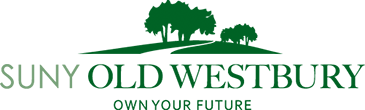 SUNY Neuroscience Research Institute Summer Science Early Laboratory Skills Training Program (SELSTP) Application Form______________________________________________________________________________I-Applicant Personal Information High School Student Applicant Name: Date of Birth: Home Address: City, State, & Zip Code: Home Phone Number: Parent/Guardian Names: I have enclosed two forms of valid ID: ______________________________________________________________________________II-Applicant Emergency Contact Information & Parent Consent to ParticipateEmergency Contact Name: Emergency Contact Phone Number: Emergency Email: Date:    Parent/Guardian Signature: __________________________				   Parent/Guardian Print Name: ______________________________________________________________________________III-High School InformationHigh School Name: High School Address: High School Email Address: High School Year (i.e., Junior or Senior): I have enclosed two letters of reference from my current science teachers: ______________________________________________________________________________IV-Photo Release FormI, , agree to allow for photos of me actively and responsibly participating within the SELSTP laboratory I am selected to join for use in future advertising of the SELSTP program.  Date:                Signature: _____________________________					   Print Name: Date:    Parent/Guardian Signature: __________________________				   Parent/Guardian Print Name: ____________________________________________________________________________V-Responsible Conduct AgreementI, , agree to actively and responsibly participate within the SELSTP in a mature and professional manner.  I will arrive on time, bring a notebook, take thorough notes, and actively participate within the laboratory I am selected to join.  I understand that any breach or violation of the Responsible Conduct Agreement can result in my termination from the program.Date:                Signature: _____________________________					   Print Name: Date:    Parent/Guardian Signature: __________________________				   Parent/Guardian Print Name: ______________________________________________________________________________VI-Medical NotificationPlease describe any medical conditions/symptoms that we should know about in order to accommodate you during your participation of the SELSTP:Upon acceptance into the SELSTP, applicants will be required to complete a CITI Training program course, and dependent upon the laboratory they are accepted in, they may need to complete an additional medical clearance form.______________________________________________________________________________Application Cover Sheet & ChecklistCurrent Transcript: Resume: Science Teacher Reference Letter # 1: Science Teacher Reference Letter # 2: High School ID: NYS-Driver ID or NYS Non-Driver ID: Emergency Contact Form: Photo Release Form: Responsible Conduct Form: Parent/Guardian Consent Form: 